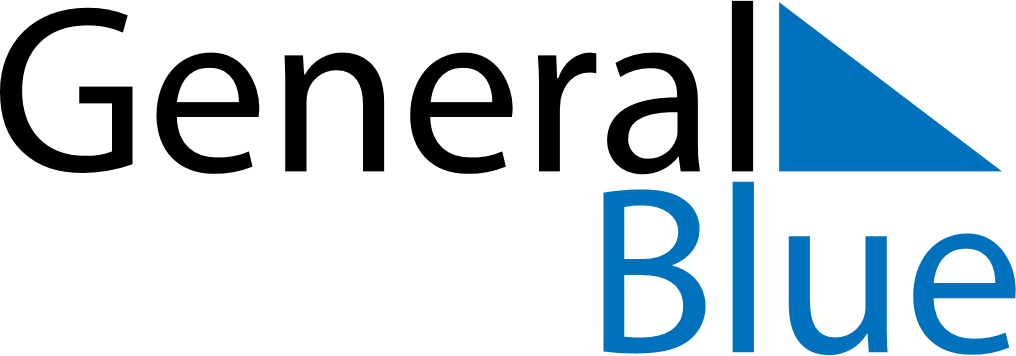 August 2021August 2021August 2021August 2021BangladeshBangladeshBangladeshSundayMondayTuesdayWednesdayThursdayFridayFridaySaturday12345667891011121313141516171819202021National Mourning DayDay of Ashura2223242526272728Krishna Janmashtami293031